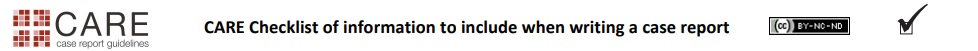 a)Write N/A for items that do not apply.TopicItemChecklist item descriptionReported on pagea)Title1The diagnosis or intervention of primary focus followed by the words “case report”Keywords23 to 6 keywords that identify diagnoses or interventions in this case reportAbstract (no references)3aIntroduction: What is unique about this case? What does it add to the medical literature?Abstract (no references)3bThe main symptoms of the patient and the important clinical findings3cThe main diagnoses, therapeutics interventions, and outcomes3dConclusion: What are the main “take-away” lessons from this case?Introduction4One or two paragraphs summarizing why this case is unique (may include references)Patient information5aDemographic information (such as age, gender, ethnicity, and occupation)5bMain symptoms of the patient (his or her chief complaints)5cMedical, family, and psychosocial history including co-morbidities, and relevant genetic information5dRelevant past interventions and their outcomesClinical findings6Describe significant physical examination (PE) and important clinical findingsTimeline7Depict important milestones related to your diagnoses and interventions (Table or figure)Diagnostic assessment8aDiagnostic testing (such as PE, laboratory testing, imaging, surveys)8bDiagnostic challenges (such as financial, language, or cultural)8cDiagnostic reasoning including other diagnoses considered8dPrognostic characteristics (such as staging in oncology) where applicableTherapeutic intervention9aTypes of intervention (such as pharmacologic, surgical, preventive, self-care)9bAdministration of intervention (such as dosage, strength, duration)9cChanges in therapeutic intervention (with rationale)Follow-up and outcomes10aClinician-assessed outcomes and when appropriate patient-assessed outcomes10bImportant follow-up diagnostic and other test results10cIntervention adherence and tolerability (How was this assessed?)10dAdverse and unanticipated eventsDiscussion11aDiscussion of the strengths and limitations in the management of this case11bDiscussion of the relevant medical literature with references11cThe rationale for conclusions (including assessment of possible causes)11dThe main “take-away” lessons of this case reportPatient perspective12Did the patient share his or her perspective or experience? (Include when appropriate)Informed consent13Did the patient give informed consent? Please provide if requestedYes __   No __